РЕСПУБЛИКА АДЫГЕЯ                                                                 АДЫГЭ РЕСПУБЛИК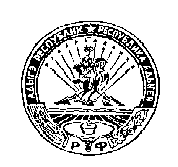          КОШЕХАБЛЬСКИЙ РАЙОН                                                              КОЩХЬАБЛЭ РАЙОНСОВЕТ НАРОДНЫХ ДЕПУТАТОВ                                                  МУНИЦИПАЛЬНЭ ОБРАЗОВАНИЕУМУНИЦИПАЛЬНОГО ОБРАЗОВАНИЯ                                      «БЛЭЩЭПСЫНЭ КЪОДЖЭ ПСЭУП1»«БЛЕЧЕПСИНСКОЕ СЕЛЬСКОЕ ПОСЕЛЕНИЕ»                      ИНАРОДНЭ ДЕПУТАТХЭМ Я СОВЕТ            385431, а. Блечепсин, ул. Ленина, 37                                                                      385431, къ. Блащэпсынэ, Лениным иур., 37       тел. (989) 126-23-03, факс (87770) 9-94-30                                                                    тел. (989) 126-23-03, факс (87770) 9-94-30                 E-mail: blechamo@mail.ru                                                                                                E-mail: blechamo@mail.ru________________________________________________________________________________________________________________________________________________________________________________________________________________________________________РЕШЕНИЕСОВЕТА НАРОДНЫХ ДЕПУТАТОВ МУНИЦИПАЛЬНОГО ОБРАЗОВАНИЯ«БЛЕЧЕПСИНСКОЕ СЕЛЬСКОЕ ПОСЕЛЕНИЕ»28.08.2020г.                                           № 83/1                                    а. БлечепсинО досрочном прекращении полномочий Главы муниципального образования «Блечепсинское сельское поселение» Шикова Беслана Муссовичав связи со смертью	В соответствии с пунктом 1 части 10 статьи 40 Федерального закона от 06.10.2003 № 131-ФЗ «Об общих принципах организации местного самоуправления в Российской Федерации», подпунктом 1 пункта 8 статьи 24 Устава муниципального образования «Блечепсинское сельское поселение», Совет народных депутатов муниципального образования «Блечепсинское сельское поселение»,РЕШИЛ:Досрочно прекратить полномочия Главы муниципального образования «Блечепсинское сельское поселение» Шикова Беслана Муссовича 19 августа 2020 года в связи со смертью.Назначить исполняющим обязанности Главы администрации муниципального образования «Блечепсинское сельское поселение» с предоставлением права первой подписи заместителя Хаткова Рашида Губедовича с 19 августа 2020 года до назначения нового Главы  муниципального образования.Опубликовать настоящее решение (обнародовать) в районной газете «Кошехабльские вести», а также разместить на официальном сайте муниципального образования «Блечепсинское сельское поселение».Настоящее решение вступает в силу после его подписания.Заместитель председателя Совета народных депутатовмуниципального образования«Блечепсинское сельское поселение»		К.А. Шиков 